Do you have a minor ailment?Acne VulgarisAthletes footAcute DiarrhoeaEar WaxGroin area infectionHaemorrhoidsHead LiceMouth UlcersScabiesThreadwormsOral ThrushVerrucaeDo you need to see a doctor?No because you can get advice and appropriate treatment from your community pharmacist. The average pharmacist will see you in under 2 minutes with no appointment.Why go to the pharmacists first?Pharmacists can offer advice and treatment for a wide range of minor ailmentsTreatments provided as part of the Minor Ailment Service are free of chargeYou will receive quick, expert advice without need to see your GPGP’s will be able spend more time focusing on patients with more complex medical needsCan you go to any pharmacy?Pharmacies offering the Minor Ailments Service will display an arrow and cross sign.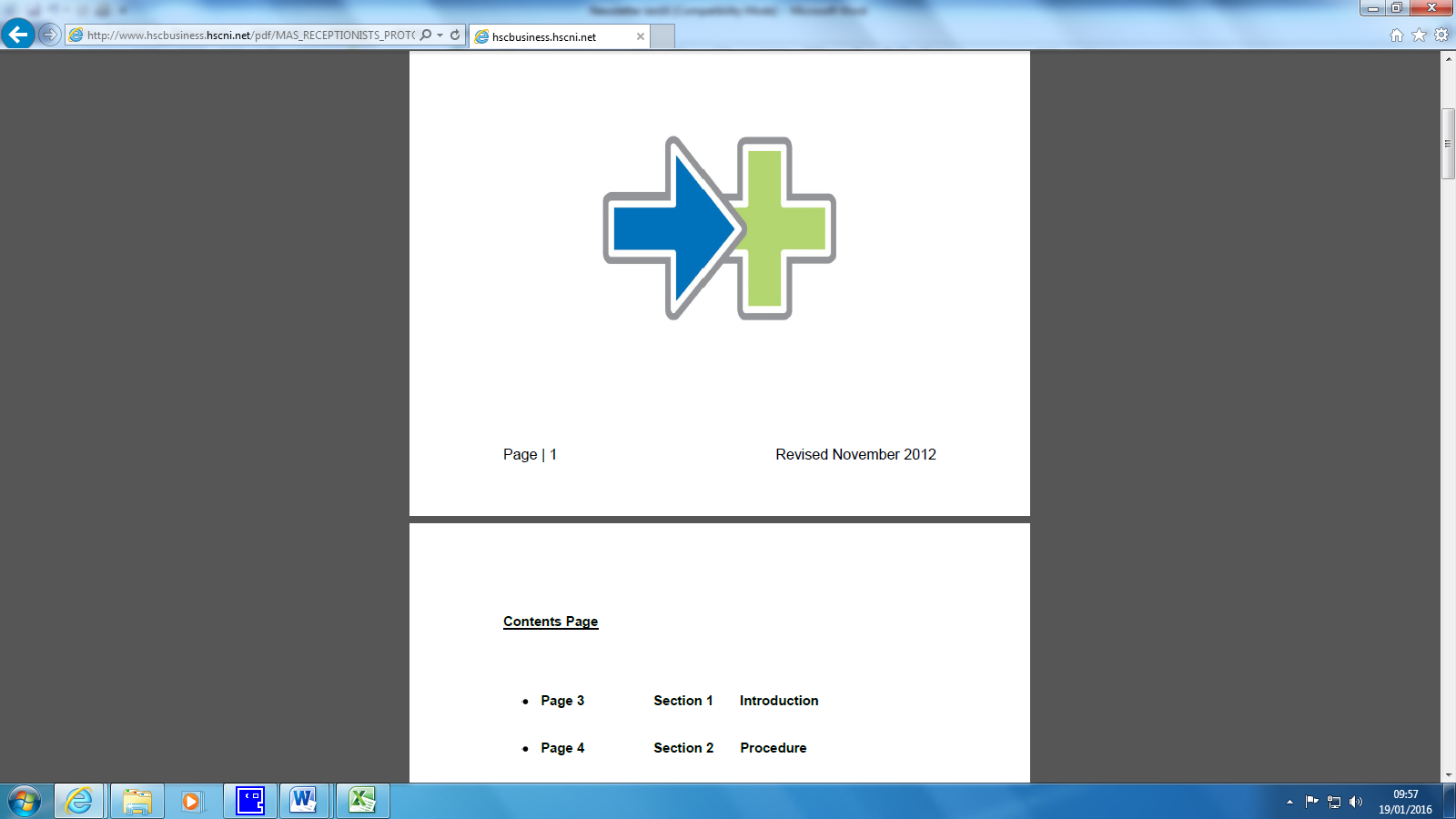 What will the pharmacist ask?The pharmacist will ask about your symptoms, your medical history and other medicines that you take.This will help them make an appropriate recommendation for treatment. In some cases the pharmacist may need to refer you to another Healthcare professional such as your GP.What should you do if your symptoms persist?Seek further advice from the pharmacist or your GP.Patient SurveyWe would appreciate it if you would take the time to complete our patient experience survey which consists of only two questions. The survey is available on our website’s home page.www.broughshanemedicalpractice.co.uk Online Registration To book appointments, make cancellations or order repeat medications online, please register for this service by calling in to the practice to receive your online registration letter. Please ask a member of staff to print out your online registration letter, once you receive your letter, simply follow the instructions. If you experience any problems, contact us and Leon our IT Administrator will assist you.